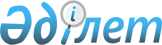 Об открытии Посольства Республики Казахстан в Республике ХорватияУказ Президента Республики Казахстан от 19 декабря 2007 года N 492



Подлежит опубликованию в Собрании 




актов Президента и Правительства 




Республики Казахстан

       

      В целях укрепления дипломатических отношений Республики Казахстан с Республикой Хорватия 

ПОСТАНОВЛЯЮ:




      1. Открыть в городе Загребе (Республика Хорватия) Посольство Республики Казахстан.



      2. Правительству Республики Казахстан принять необходимые меры, вытекающие из настоящего Указа.



      3. Настоящий Указ вводится в действие с 1 января 2008 года.

  

    Президент




      Республики Казахстан


					© 2012. РГП на ПХВ «Институт законодательства и правовой информации Республики Казахстан» Министерства юстиции Республики Казахстан
				